DEADLINE dates for receipt of forms to the provincial office are March 15th and October 15th.Branch: ________________________                          Date: _________________Total Membership:_______________All ActivitiesUsing the following table please list in the appropriate category your branch activities, speakers, outings, crafts, projects (including Programme(s) for example, Education and culture, etc.). If more space is required please use a blank sheet of paper.Special Additional InformationIn the following section please list special information such as new members or deaths.Requests for Assistance for Special Projects and/or ProgramsShould you have any requests for assistance from the office please list them below.Secretary: __________________________________________________________________Address: ___________________________________________________________________Phone Number: ______________________________________________________________Email Address: ______________________________________________________________________Note: Please attach any recipes, games, poems, pictures, craft patterns or community events to be shared in the newsletter.Revised: November 2018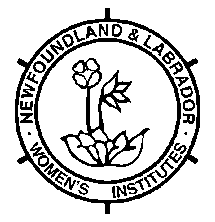 Newfoundland and Labrador Women’s InstitutesBranch Report (Newsletter) FormPlease Send:1 Copy to the W.I. Office via e-mail. nlwi@nfld.com1 Copy  to your District Representative1 Copy to be kept for your filesHome Economics & HealthProjects/Activities: Special Thanks: Donations: Canadian Industries ReportProjects//Activities: Special Thanks: Donations: Citizenship & Legislation ReportProjects/Activities: Special Thanks: Donations: Education & CultureProjects/Activities: Special Thanks: Donations: Agriculture ReportProjects/Activities: Special Thanks: Donations: International AffairsProjects/Activities: Special Thanks: Donations: 12345